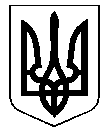 У К Р А Ї Н АЧОРНОМОРСЬКА МІСЬКА РАДА ОДЕСЬКОГО РАЙОНУ ОДЕСЬКОЇ ОБЛАСТІВІДДІЛ ОСВІТИНАКАЗ18.11.2022	     м. Чорноморськ         	                 №11 -мПро організацію та проведення ІІ етапу ХХІІІ Міжнародного  конкурсу з української мови імені Петра ЯцикаВідповідно до наказу Департаменту освіти і науки Одеської обласної державної адміністрації № 92/ОД від 01.11.2022 “Про організацію та проведення І-ІІІ (ІІ) етапів ХХІІІ Міжнародного конкурсу з української мови у 2022/2023 навчальному році” та з метою піднесення престижу української мови, популяризації її серед молодіНАКАЗУЮ:Провести 26 листопада 2022 року ІІ (міський) етап  ХХІІІ Міжнародного  конкурсу зукраїнської мови імені Петра Яцика за завданнями, підготовленими КЗВО “Одеська академія неперервної освіти Одеської обласної ради”,-  для учнів 5-11 класів  на на базі Чорноморського  ліцею № 4. Початок о 9.00;- для учнів 4 -х класів на базі Центральної міської бібліотеки імені І.І.Рядченка. Початок о 10.00.			2. Залучити до участі в конкурсі учнів 4-11 класів закладів загальної середньої освіти, переможців І (шкільного) етапу (не більше двох учнів від паралелі).        	  3.  Для  проведення конкурсу в 4-х класах створити оргомітет у складі: Крохмаль С.О., консультант ЦПРПП, Кода О.В., ЧЛ № 6,  Глущенко О.В., ЧСШ. До перевірки робіт залучити таких учителів: Матвеєва В.В., ЧЛ № 2, Тричева Л.П., ЧЛ № 7, Мандажи Л.П., ЧЛ № 6, Меріда І.Г., МДЗЗСО, Стець А.В., ЧЛ № 4.	4. Для організації проведення та перевірки робіт учнів 5-11 класів запрошуються по два-три вчителі української мови та літератури від кожного закладу загальної середньої освіти Чорноморської міської територіальної громади.	5. Для вирішення спірних питань створити апеляційну комісію- Крохмаль С.О., ЦПРПП, Барінова С.М.,ЧЛ № 7,  Глущенко О.В., ЧСШ (початкова школа);- Молодецька А.М., ЦПРПП, Татарчук Т.А., ЧЛ ім.Т.Шевченка, Мазанюк Л.П., ЧЛ № 6 (5-11 класи).	6. Контроль за виконанням наказу покласти на консультанта ЦПРПП Антоніну Молодецьку.Начальник відділу освіти 			                                                    Лілія АЛЕКСЕЙЧУК        Молодецька Антоніна 0664220183